お子さまを預ける方へ育児経験のあるスタッフがお子さんを楽しく安全に過ごせるようお預かりします。安全にお子さまをお預かりするため、必ずご一読いただきますようご協力をお願いいたします。１．受付　 　　講座開始１５分前　　※時間に余裕をもってお越しください（スタッフに お子さんの体調や、荷物の内容などを伝える時間です。必要な書類は必ずお家で書いてきて下さい。）◎アレルギーやこだわりのある方は、その旨を必ずお伝えください。◎お子さんの安全を最優先にしますので、体調不良時などはお預かりできない場合があることをご了承ください。２．用意するもの　※持ち物すべてに記名が必要です（マグ・おやつ・靴・衣類）◎下記の物を１つの袋に入れてきてください（子ども１人に一袋）。◎託児で必要な物のみをお持ちください。★印は必要な方のみお持ちください３．その他　知っておいて欲しいこと緊急の場合は携帯電話にてお呼びします。電源を切らずにマナーモードにしてください。お子さんが泣いてもスタッフはお預かりしますので、“お勉強に行ってくること、迎えに来ること”　を伝えてください。当日は温度調節しやすいよう脱ぎ着のしやすい服装でお願いします。その他・当日の様子などご自由にお書き下さい。今日のようす　　当日、自宅で記入したものをお持ちください。着替え慣れない場所でトイレの失敗や汗をかくこともあります。お部屋では裸足で過ごします（タイツ不可）。ミルク★調乳方法をスタッフにお伝えください。母乳の場合はスタッフに相談ください。※慣れない保育で泣いたり汗をかいたり水分補給が必要になることもあります。水分もご用意ください。飲み物必ず、使い慣れたマグや水筒でお願いします。倒れてもこぼれない容器だと助かります。（パックジュース・コップ付水筒・缶ジュース等　不可）。オムツ＆お尻ふき★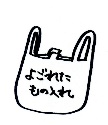 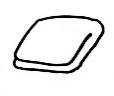 ・多めにお持ちください。	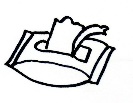 ビニール袋　２種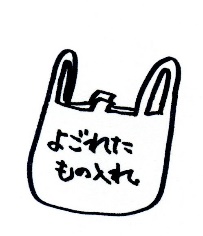 ・汚れてしまった着替えを入れるためスーパーの大き目ビニール袋・汚れたオムツを入れる袋ふりがなお名前男　・　女愛称アレルギー　　有　　・　　無具体的にふりがなお名前生年月日　　　　　　　　　　（　　　歳　　　か月）生年月日　　　　　　　　　　（　　　歳　　　か月）愛称アレルギー　　有　　・　　無具体的に食事□母乳　　　　□ミルク　　　　　□混合　　　　□離乳食　　　□おやつ　　　　保育中あげて良い時間　(　　　　　　　　　　　　)□母乳　　　　□ミルク　　　　　□混合　　　　□離乳食　　　□おやつ　　　　保育中あげて良い時間　(　　　　　　　　　　　　)□母乳　　　　□ミルク　　　　　□混合　　　　□離乳食　　　□おやつ　　　　保育中あげて良い時間　(　　　　　　　　　　　　)最終食事（ミルク）時間：排泄□おむつ　　　□便意を知らせてくれる　　　□動作で知らせてくれる□時間でトイレに連れて行く(　　　　　　　　　　　　　　　　　　　　　　　　　)□おむつ　　　□便意を知らせてくれる　　　□動作で知らせてくれる□時間でトイレに連れて行く(　　　　　　　　　　　　　　　　　　　　　　　　　)□おむつ　　　□便意を知らせてくれる　　　□動作で知らせてくれる□時間でトイレに連れて行く(　　　　　　　　　　　　　　　　　　　　　　　　　)最終トイレ（おむつかえ）時間：おんぶ経験□なし　　　□あり□なし　　　□あり□なし　　　□あり泣いた時連れてきてほしい　　　　　　　　　　□　できるだけ見てほしい連れてきてほしい　　　　　　　　　　□　できるだけ見てほしい連れてきてほしい　　　　　　　　　　□　できるだけ見てほしい睡眠普段の睡眠時間：　　　　　時間保育中のお昼寝の時間帯（　　：　　　～　　　：　　　）寝るときのくせ(　　　　　　　　　　　　　　　　　)普段の睡眠時間：　　　　　時間保育中のお昼寝の時間帯（　　：　　　～　　　：　　　）寝るときのくせ(　　　　　　　　　　　　　　　　　)普段の睡眠時間：　　　　　時間保育中のお昼寝の時間帯（　　：　　　～　　　：　　　）寝るときのくせ(　　　　　　　　　　　　　　　　　)本日のお昼寝状況好きな遊び・歌など緊急連絡先伝えておきたいこと緊急連絡先備考